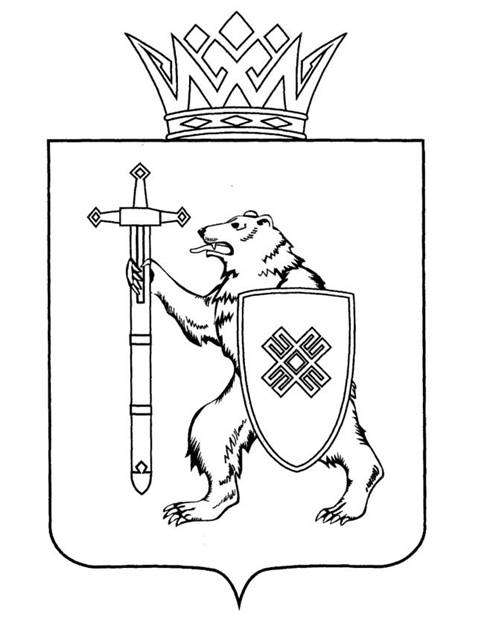 Тел. (8362) 64-14-17, 64-13-99, факс (8362) 64-14-11, E-mail: info@gsmari.ruПРОТОКОЛ № 96ЗАСЕДАНИЯ КОМИТЕТАПОВЕСТКА ДНЯ:1. О проекте постановления Государственного Собрания Республики Марий Эл «О внесении изменений в некоторые постановления Государственного Собрания Республики Марий Эл».Комитет решил:1. Внести проект постановления Государственного Собрания Республики Марий Эл «О внесении изменений в некоторые постановления Государственного Собрания Республики Марий Эл» на рассмотрение Государственного Собрания Республики Марий Эл.2. Поручить Мирбадалеву А.А., депутату Государственного Собрания Республики Марий Эл, члену Комитета по законодательству, представить проект постановления Государственного Собрания Республики Марий Эл 
«О внесении изменений в некоторые постановления Государственного Собрания Республики Марий Эл» комитетам Государственного Собрания Республики Марий Эл.2. О согласовании кандидатур членов Правительства Республики Марий Эл.2.1. О проекте постановления Государственного Собрания Республики Марий Эл «О согласовании кандидатуры Васютина Михаила Зиновьевича для назначения на должность Первого заместителя Председателя Правительства Республики Марий Эл»Комитет решил:1. Согласиться с назначением Васютина Михаила Зиновьевича
на должность Первого заместителя Председателя Правительства Республики Марий Эл.2. Внести на рассмотрение Государственного Собрания Республики Марий Эл проект постановления Государственного Собрания Республики Марий Эл «О согласовании кандидатуры Васютина Михаила Зиновьевича
для назначения на должность Первого заместителя Председателя Правительства Республики Марий Эл».2.2. О проекте постановления Государственного Собрания Республики Марий Эл «О согласовании кандидатуры Кузьмина Евгения Петровича для назначения на должность Первого заместителя Председателя Правительства Республики Марий Эл».Комитет решил:1. Согласиться с назначением Кузьмина Евгения Петровича
на должность Первого заместителя Председателя Правительства Республики Марий Эл.2. Внести на рассмотрение Государственного Собрания Республики Марий Эл проект постановления Государственного Собрания Республики Марий Эл «О согласовании кандидатуры Кузьмина Евгения Петровича
для назначения на должность Первого заместителя Председателя Правительства Республики Марий Эл».2.3.О проекте постановления Государственного Собрания 
Республики Марий Эл «О согласовании кандидатуры Воронцова Степана Александровича для назначения на должность Заместителя Председателя Правительства Республики Марий Эл».Комитет решил:1. Согласиться с назначением Воронцова Степана Александровича
на должность Заместителя Председателя Правительства Республики 
Марий Эл.2. Внести на рассмотрение Государственного Собрания Республики Марий Эл проект постановления Государственного Собрания Республики Марий Эл «О согласовании кандидатуры Воронцова Степана Александровича для назначения на должность Заместителя Председателя Правительства Республики Марий Эл».2.4. О проекте постановления Государственного Собрания 
Республики Марий Эл «О согласовании кандидатуры Сальникова Александра Анатольевича для назначения на должность Заместителя Председателя Правительства Республики Марий Эл».Комитет решил:1. Согласиться с назначением Сальникова Александра Анатольевича
на должность Заместителя Председателя Правительства Республики 
Марий Эл.2. Внести на рассмотрение Государственного Собрания Республики Марий Эл проект постановления Государственного Собрания Республики Марий Эл «О согласовании кандидатуры Сальникова Александра Анатольевича для назначения на должность Заместителя Председателя Правительства Республики Марий Эл».2.5. О проекте постановления Государственного Собрания 
Республики Марий Эл «О согласовании кандидатуры Троицкого Дмитрия Александровича для назначения на должность Заместителя Председателя Правительства Республики Марий Эл».Комитет решил:1. Согласиться с назначением Троицкого Дмитрия Александровича
на должность Заместителя Председателя Правительства Республики 
Марий Эл.2. Внести на рассмотрение Государственного Собрания Республики Марий Эл проект постановления Государственного Собрания Республики Марий Эл «О согласовании кандидатуры Троицкого Дмитрия Александровича для назначения на должность Заместителя Председателя Правительства Республики Марий Эл».2.6. О проекте постановления Государственного Собрания 
Республики Марий Эл «О согласовании кандидатуры Кондратенко Андрея Владимировича для назначения на должность министра сельского хозяйства и продовольствия Республики Марий Эл».Комитет решил:1. Согласиться с назначением Кондратенко Андрея Владимировича
на должность министра сельского хозяйства и продовольствия Республики Марий Эл.2. Внести на рассмотрение Государственного Собрания Республики Марий Эл проект постановления Государственного Собрания Республики Марий Эл «О согласовании кандидатуры Кондратенко Андрея Владимировича для назначения на должность министра сельского хозяйства и продовольствия Республики Марий Эл».О проекте федерального закона № 212457-8 ««О внесении изменений в статью 8-1 Федерального закона «О противодействии коррупции» и Федеральный закон «О контроле за соответствием расходов лиц, замещающих государственные должности, и иных лиц их доходам» 
(в части совершенствования порядка осуществления контроля за расходами лиц, замещающих государственные должности, и иных лиц их доходам) – внесен Правительством Российской Федерации.О проекте федерального закона № 212385-8 «О внесении изменений в Федеральный закон « О государственной гражданской службе Российской Федерации» (в части регламентации понятия «профессиональный уровень») – внесен Правительством Российской Федерации.О проекте федерального закона № 197803-8 «О внесении изменений в Кодекс Российской Федерации об административных правонарушениях» (в целях установления  административной ответственности за нарушение порядка информирования о маршрутах передвижения, проходящих по труднодоступной местности, водным, горным, спелеологическим и другим объектам, связанных с повышенным риском для жизни, причинением вредя здоровью туристов (экскурсантов) 
и их имуществу) - внесен Парламентом Кабардино-Балкарской Республики.О законодательной инициативе Законодательного Собрания Пензенской области по внесению в Государственную Думу Федерального Собрания Российской Федерации проекта федерального закона 
«О внесении изменения в статью 8 Федерального закона 
«О мобилизационной подготовке и мобилизации в Российской Федерации»Об обращении Думы Астраханской области к Правительству Российской Федерации о необходимости совершенствования порядка рассмотрения обращений граждан.По вопросам 3 – 7 о проектах федеральных законов, законодательных инициативах и обращениях законодательных органов государственной власти субъектов Российской Федерации, поступивших на рассмотрение Комитета, Комитет решил:Информацию принять к сведению.МАРИЙ ЭЛ РЕСПУБЛИКЫН КУГЫЖАНЫШ ПОГЫНЖОГОСУДАРСТВЕННОЕ СОБРАНИЕ РЕСПУБЛИКИ МАРИЙ ЭЛЗАКОНОДАТЕЛЬСТВЕ КОМИТЕТКОМИТЕТ ПО ЗАКОНОДАТЕЛЬСТВУЛенин проспект, 29-ше,Йошкар-Ола, 424001Ленинский проспект, 29,г. Йошкар-Ола, 42400110 ноября 2022 года14.00Заочное